PřáníVe třídě máme narozeninový zvyk: každé dítě maluje obrázek pro oslavence a nadiktuje přání. A tak k 10. výročí eTwinning v ČR posíláme dětská přání.									Modráci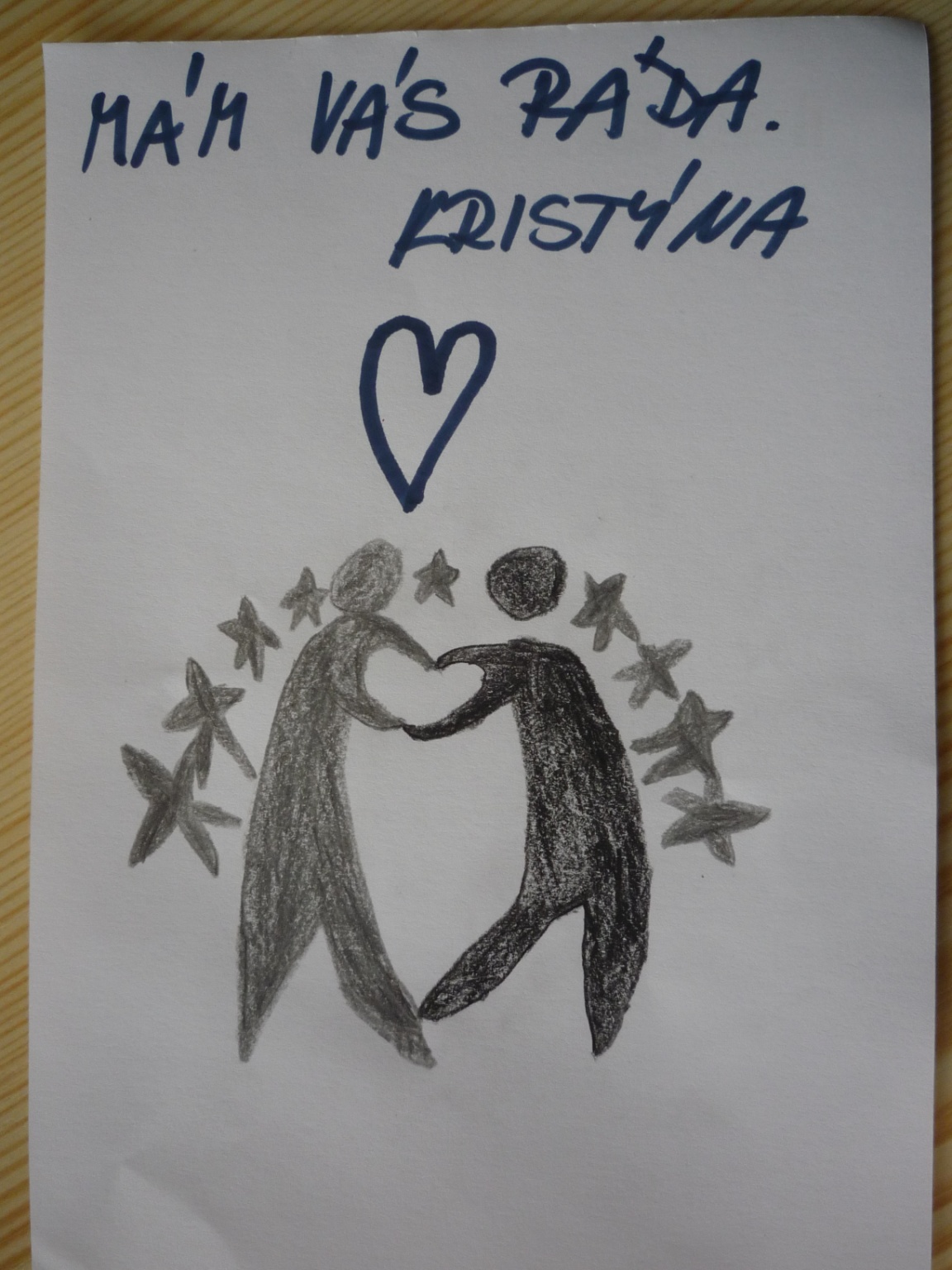 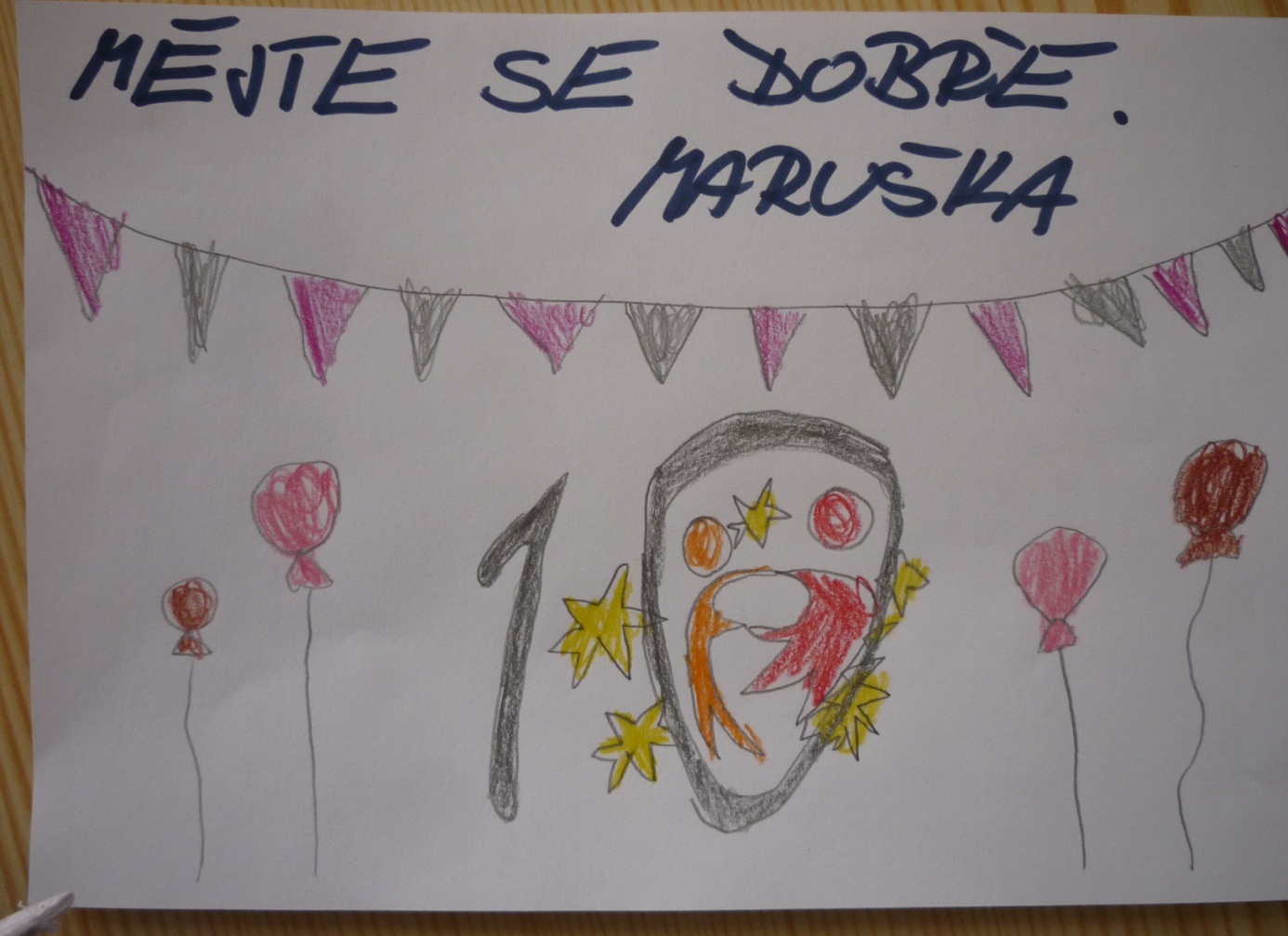 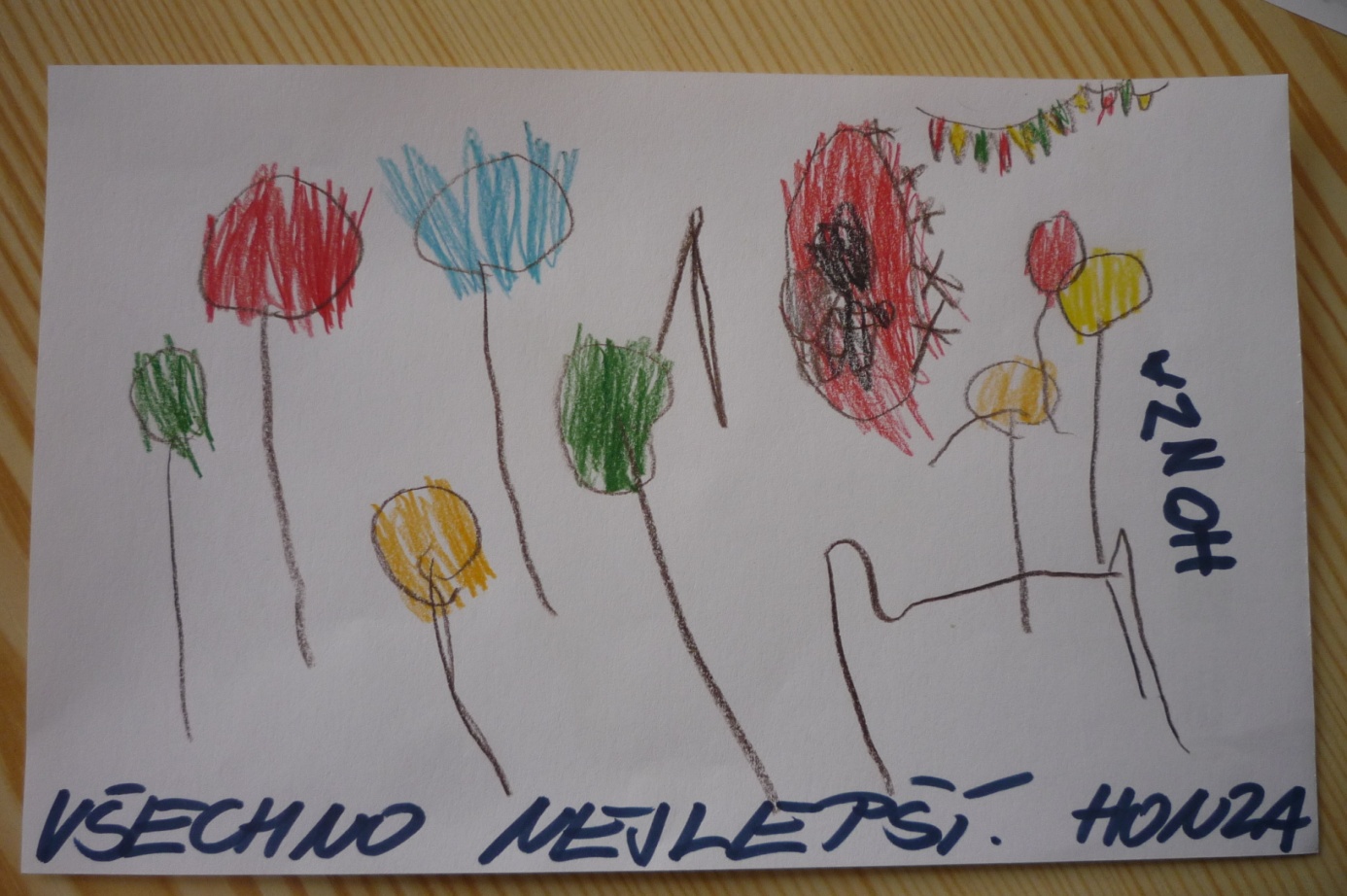 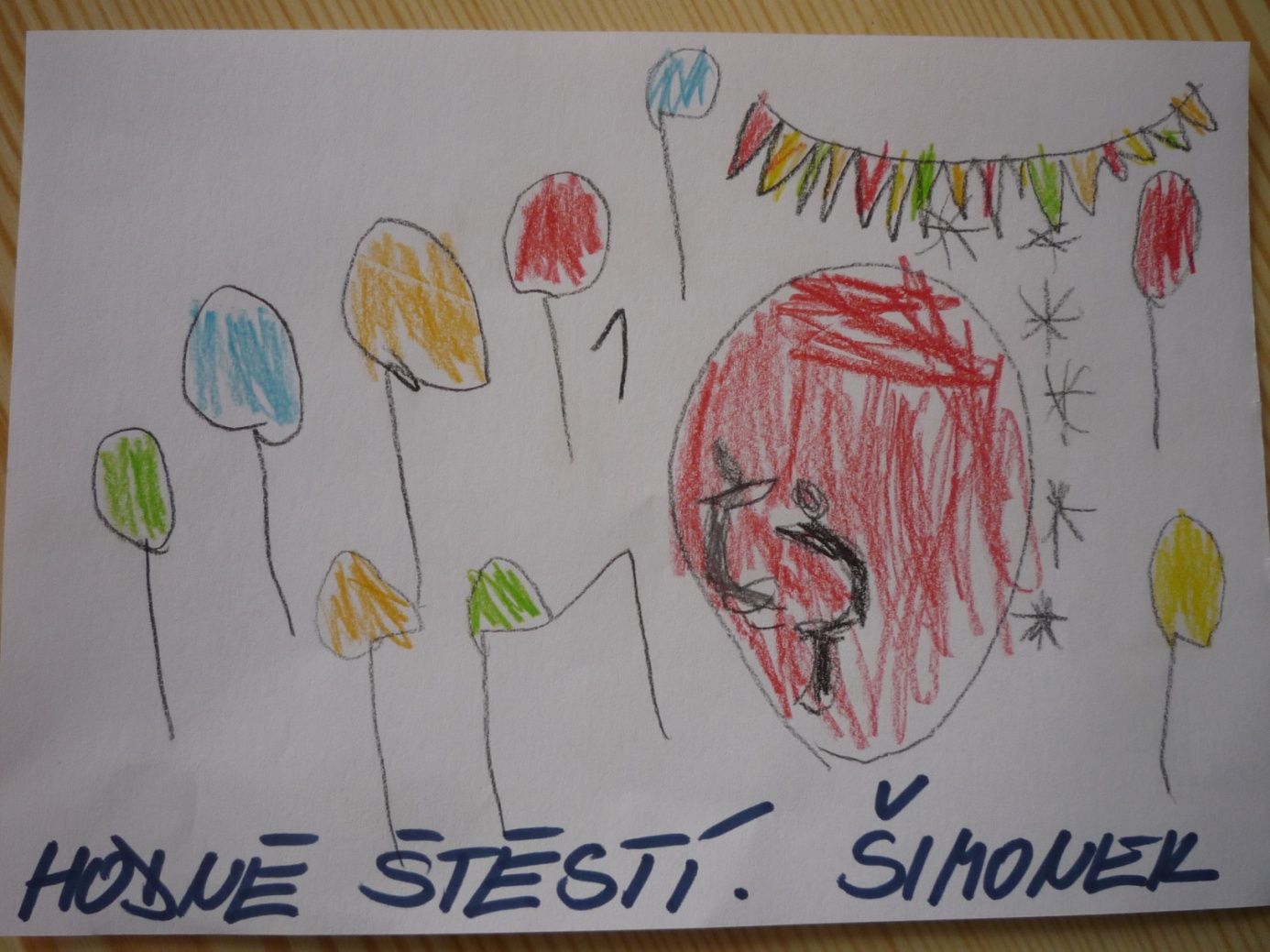 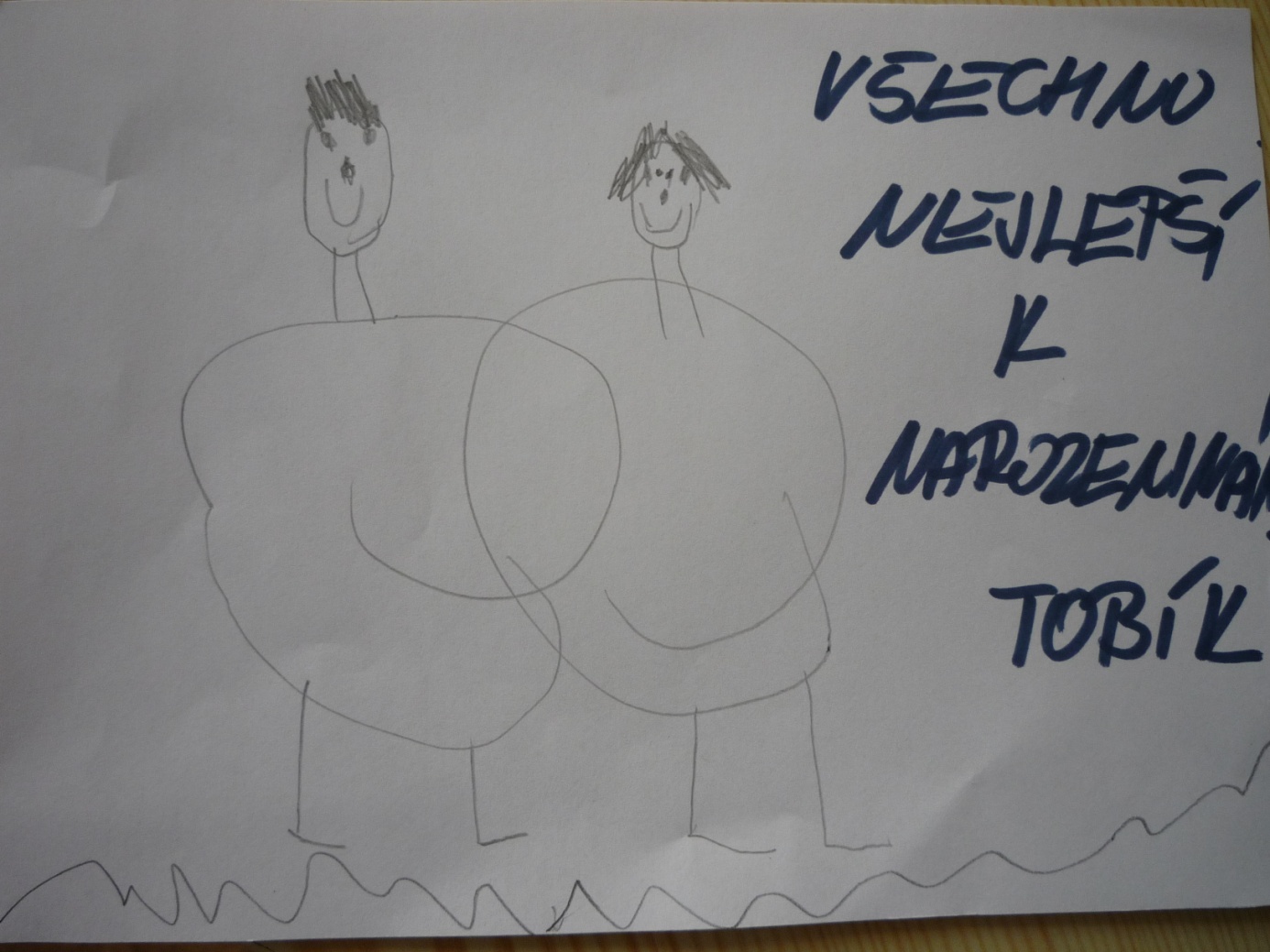 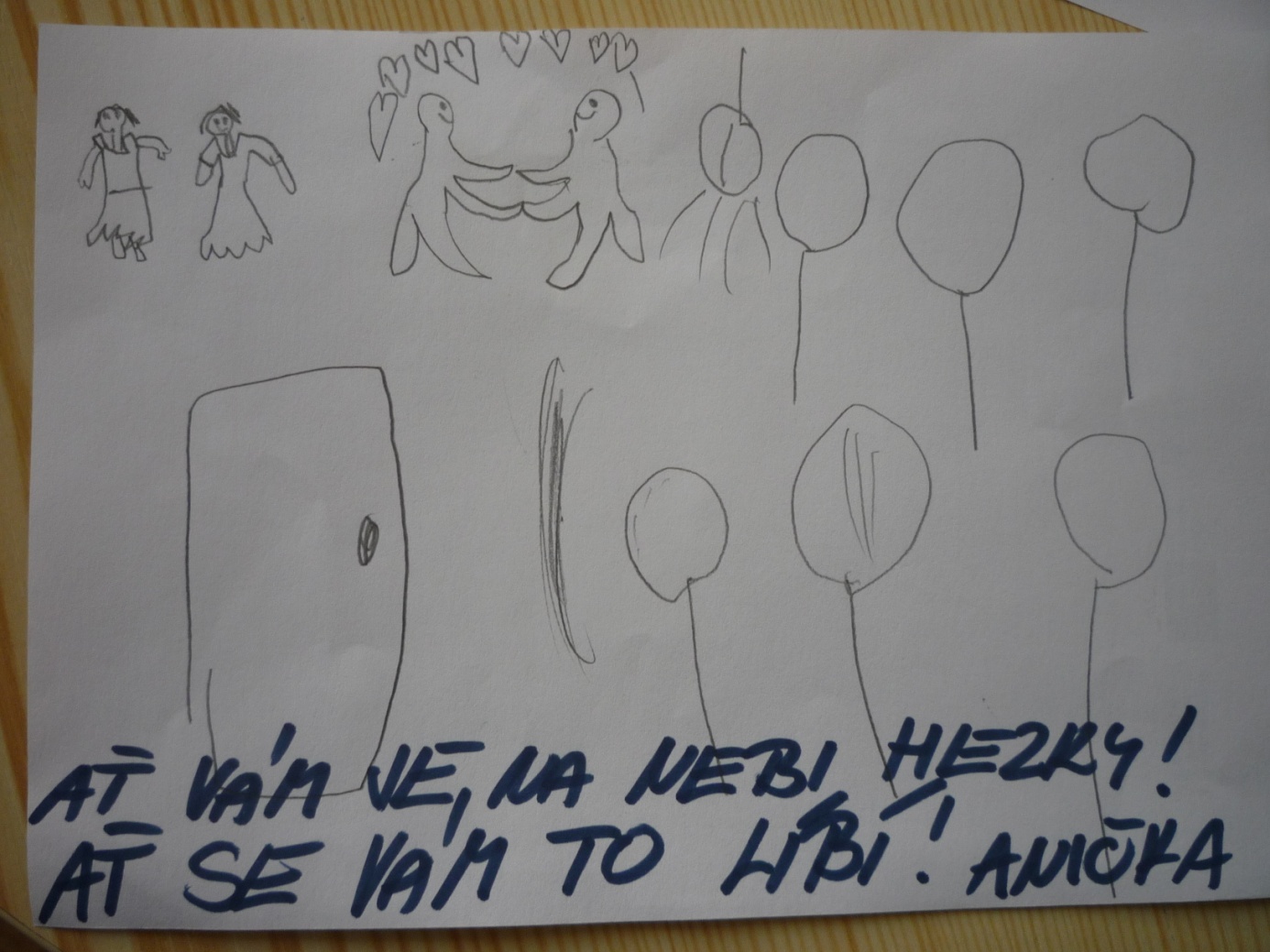 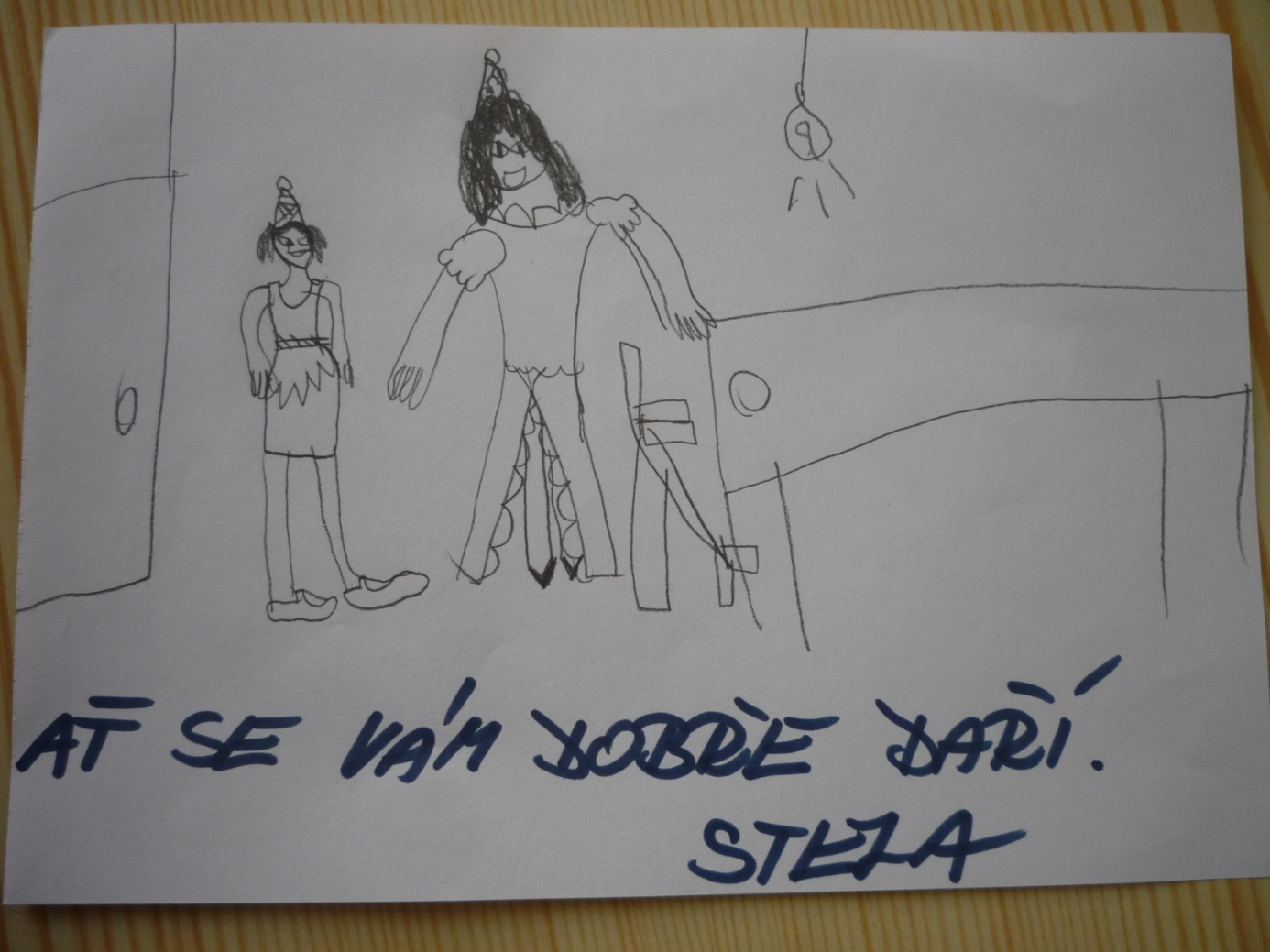 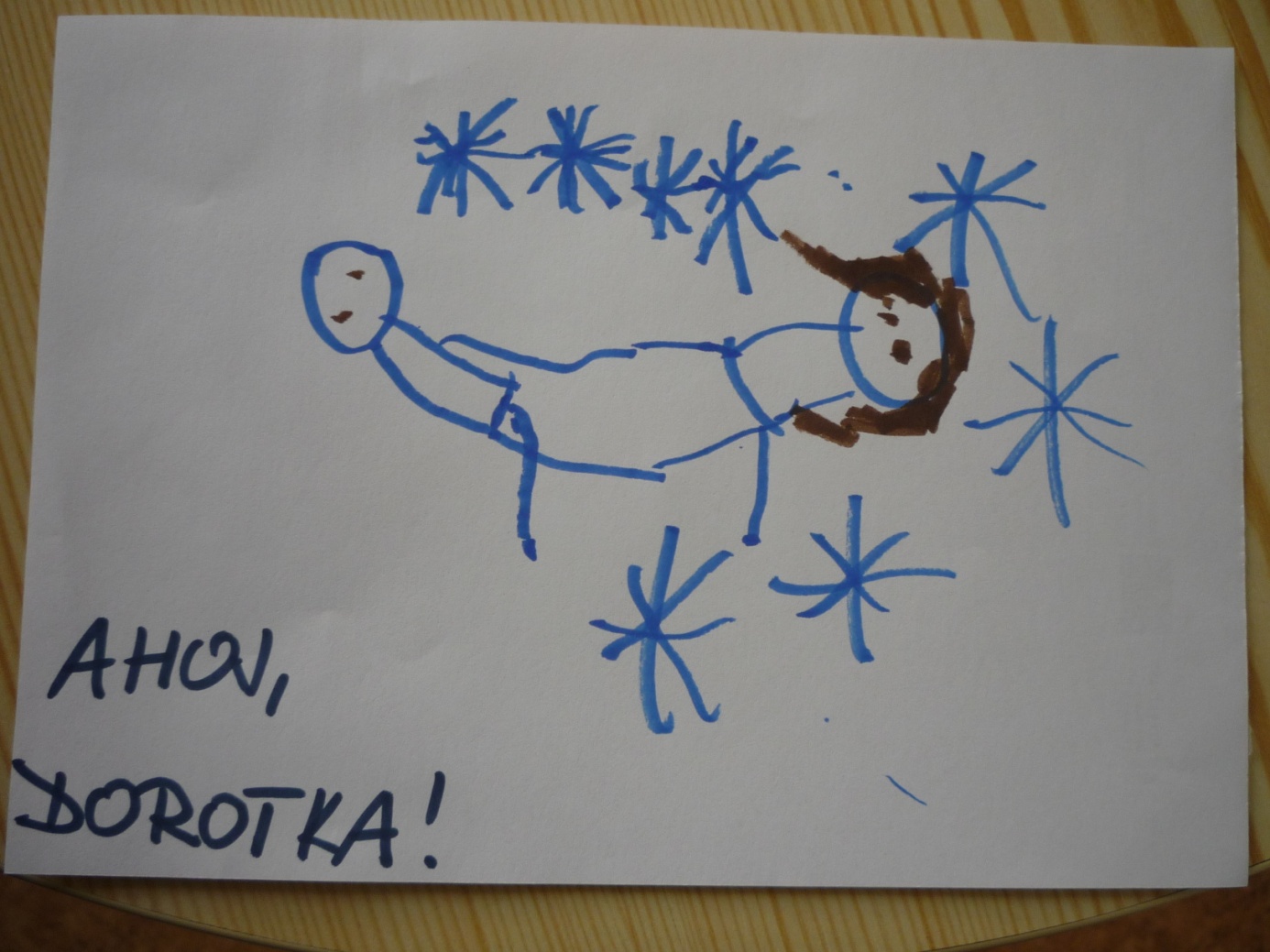 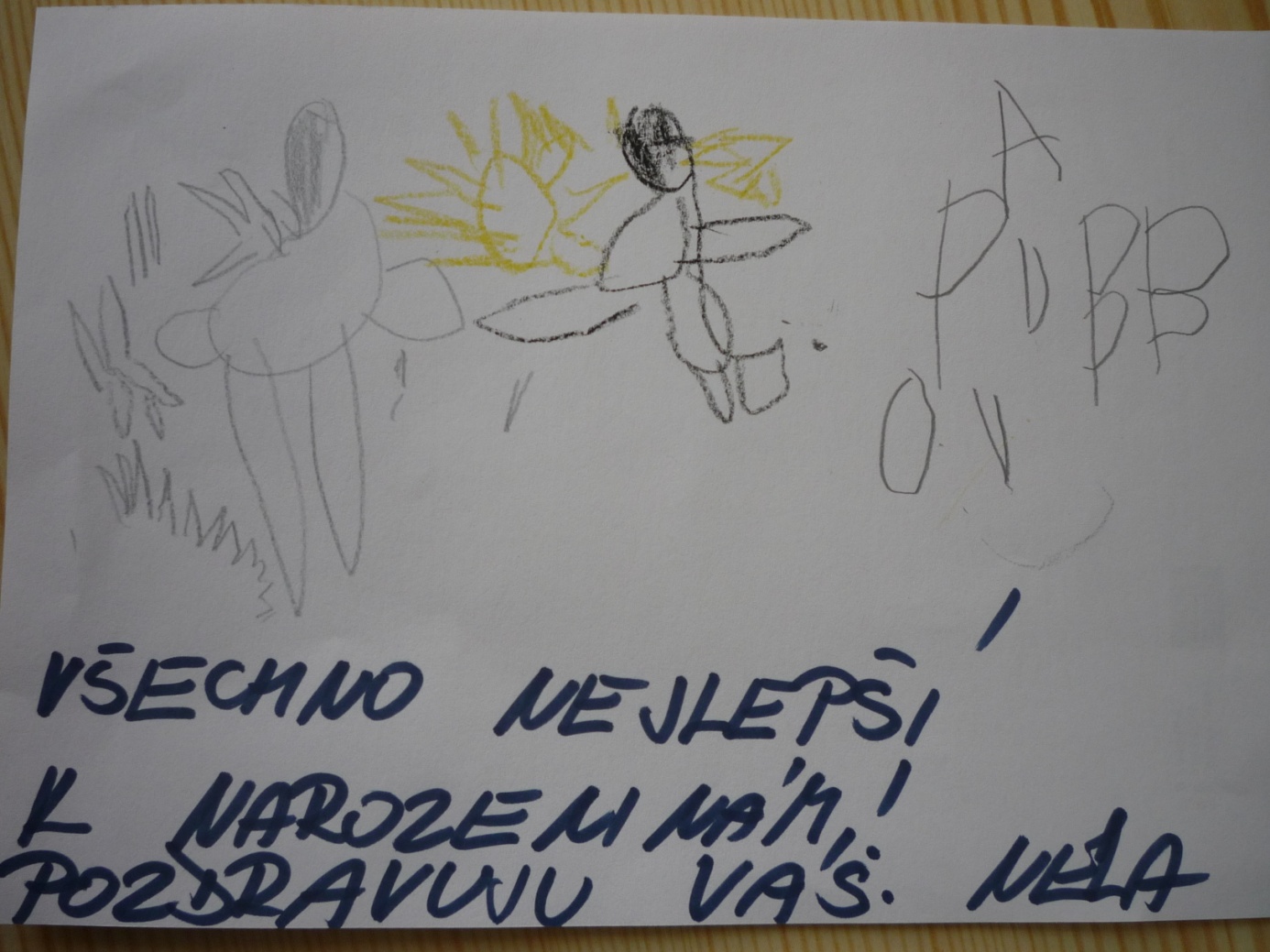 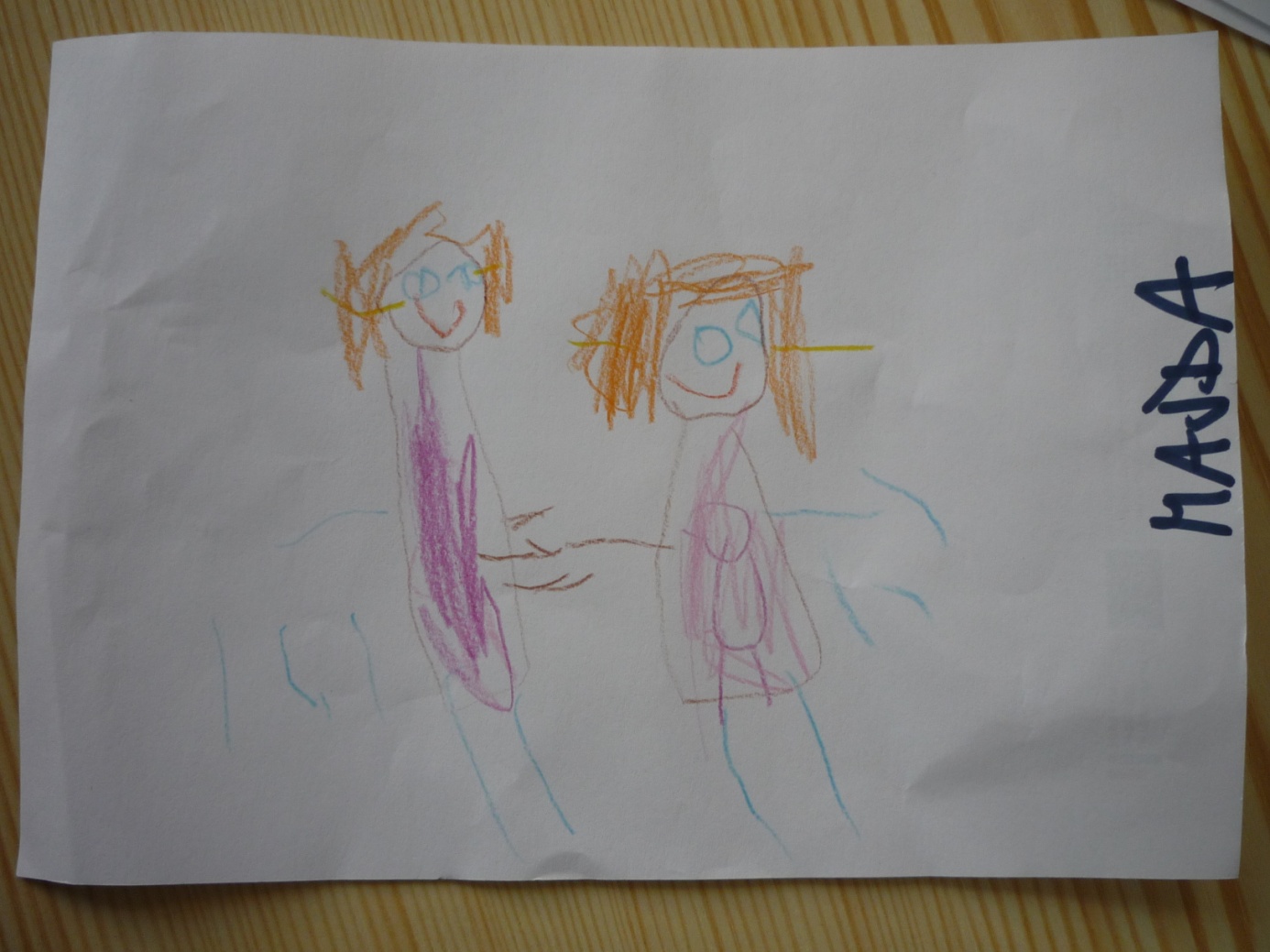 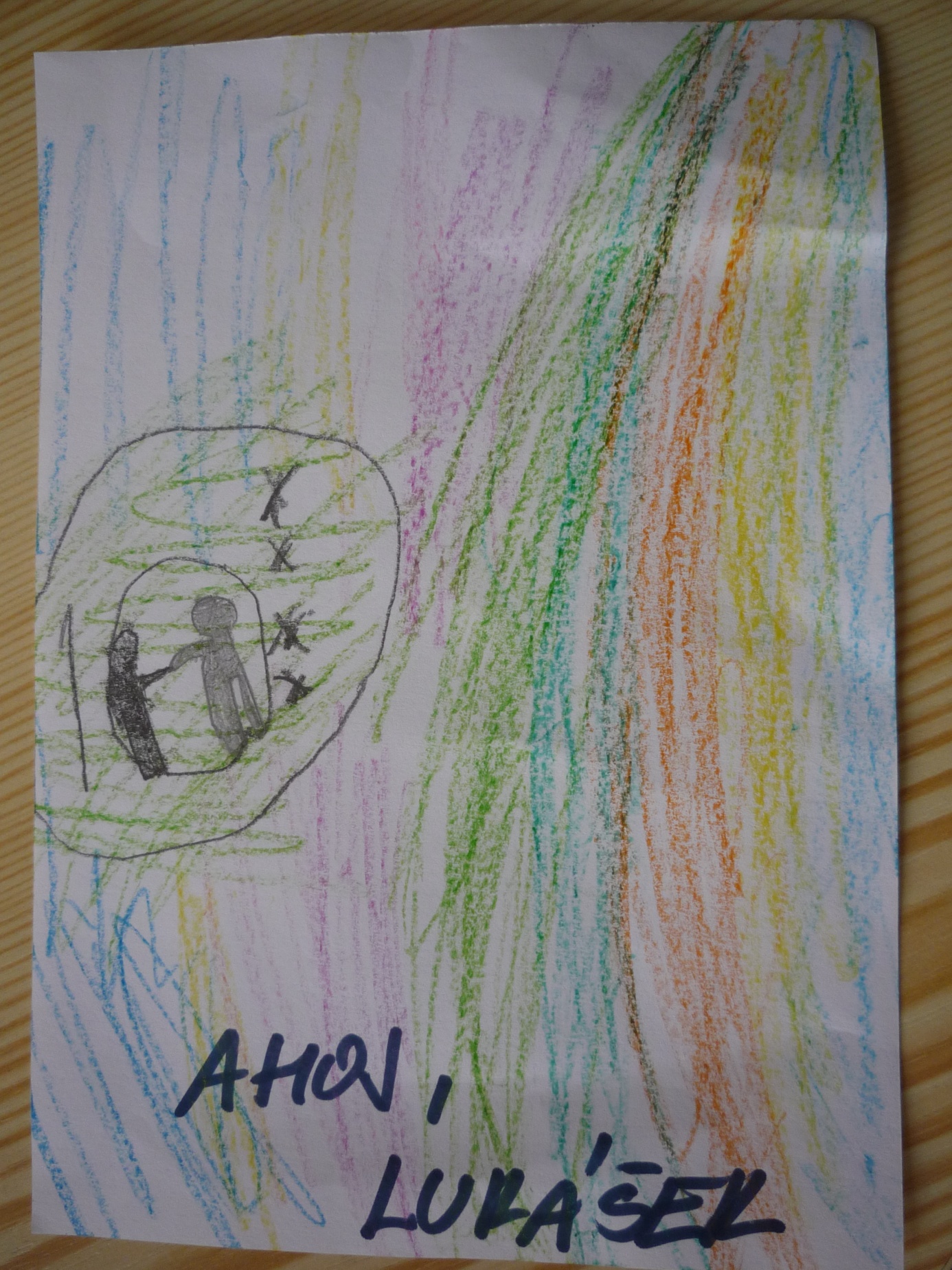 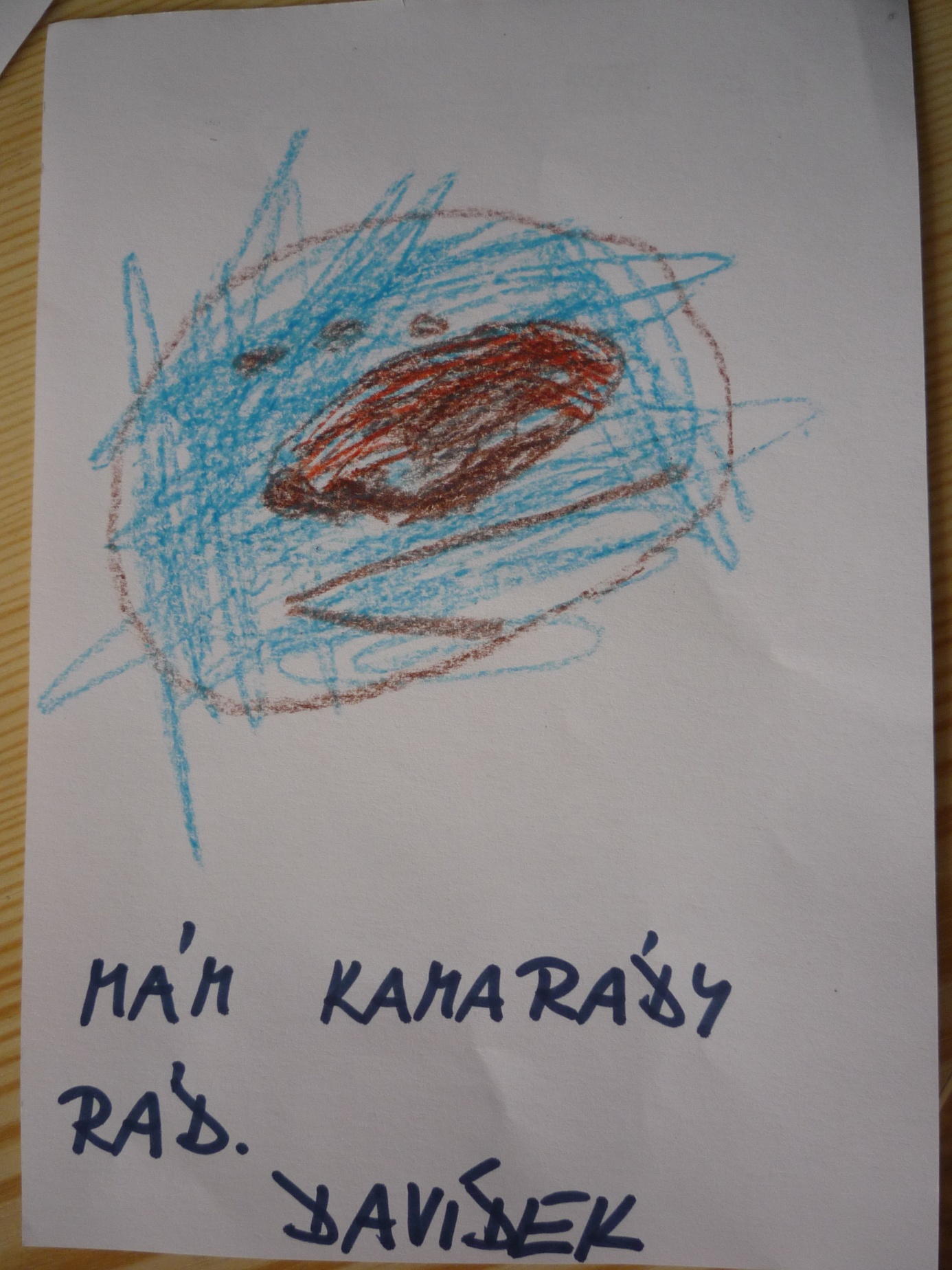 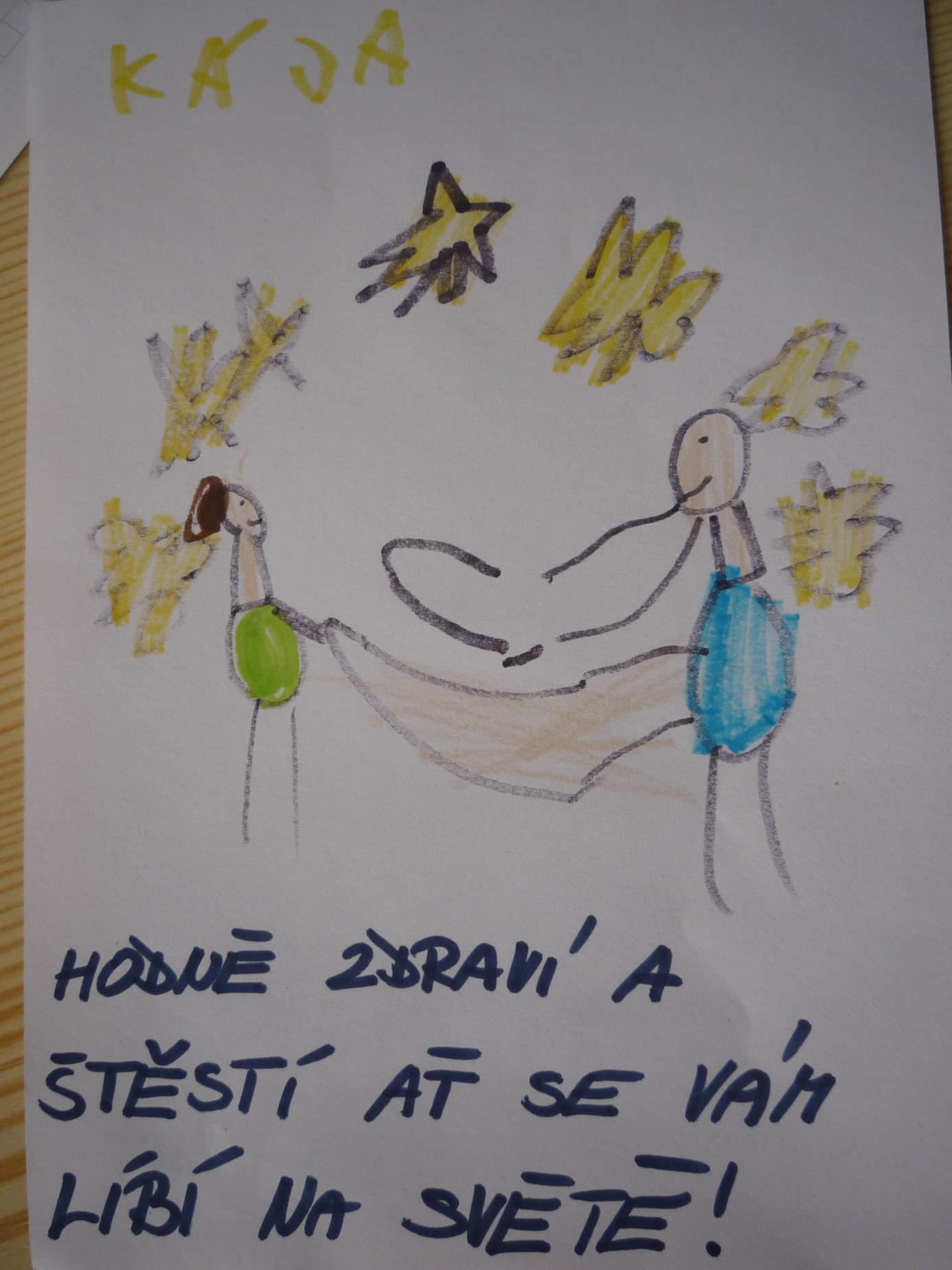 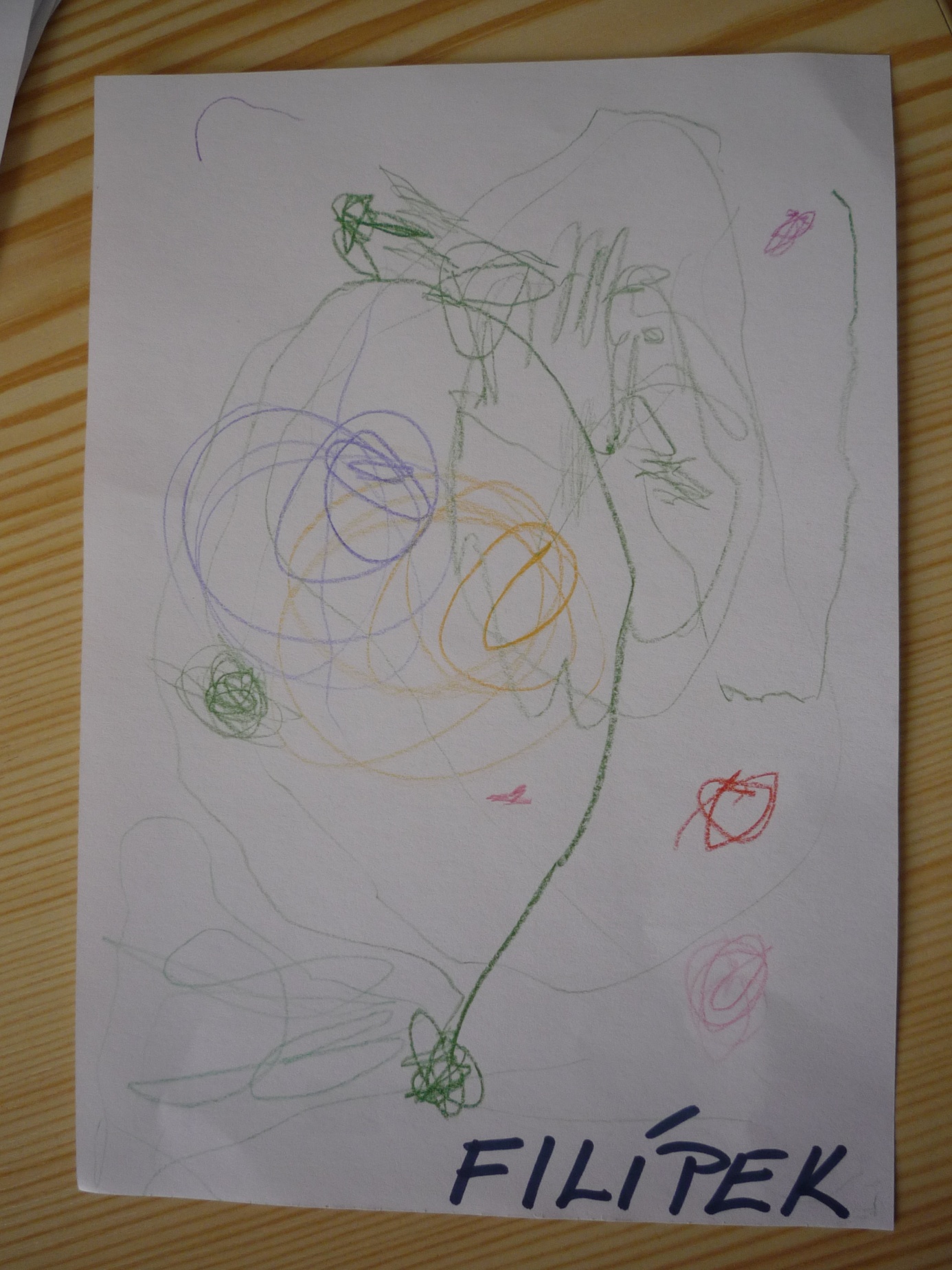 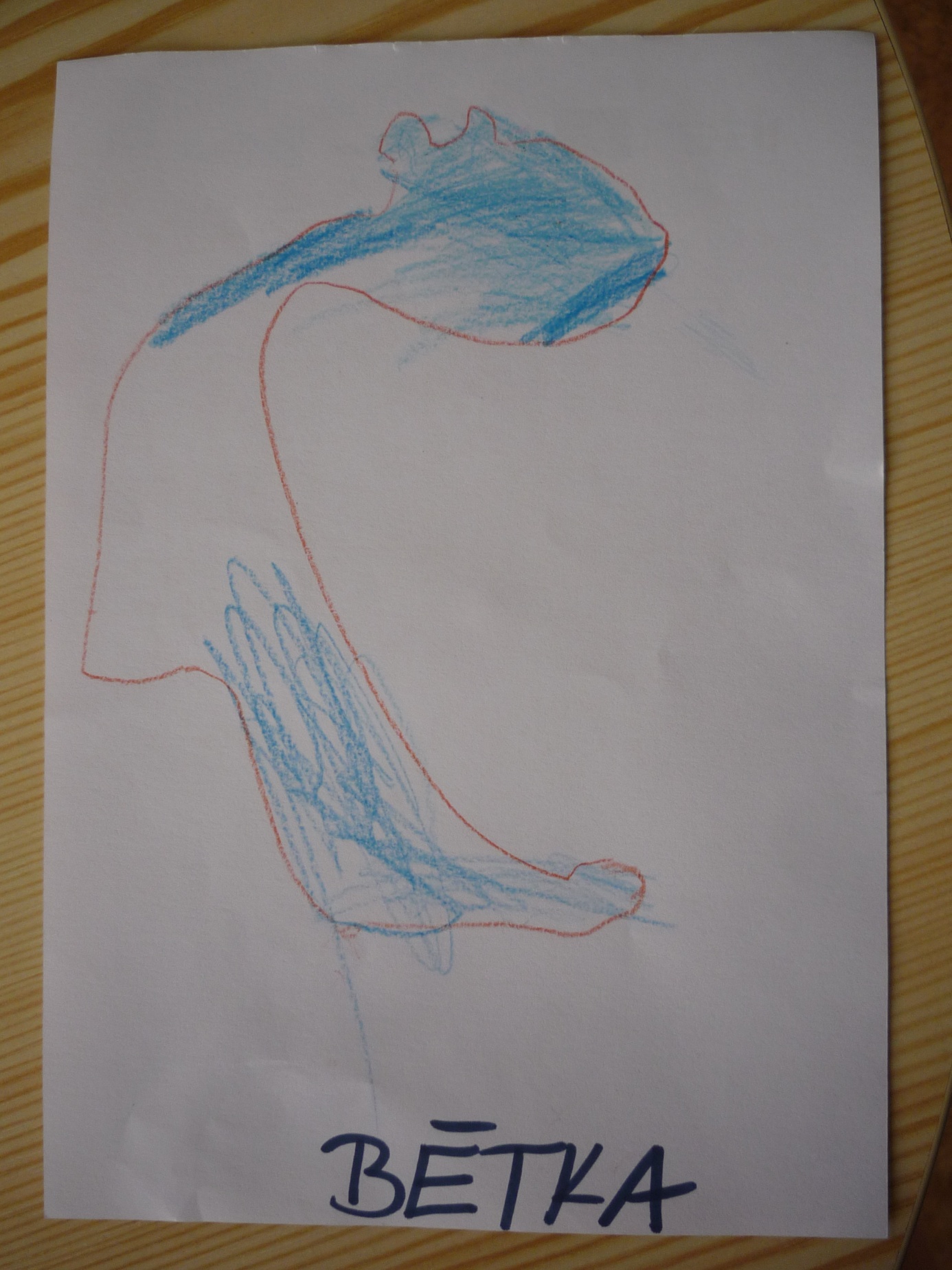 